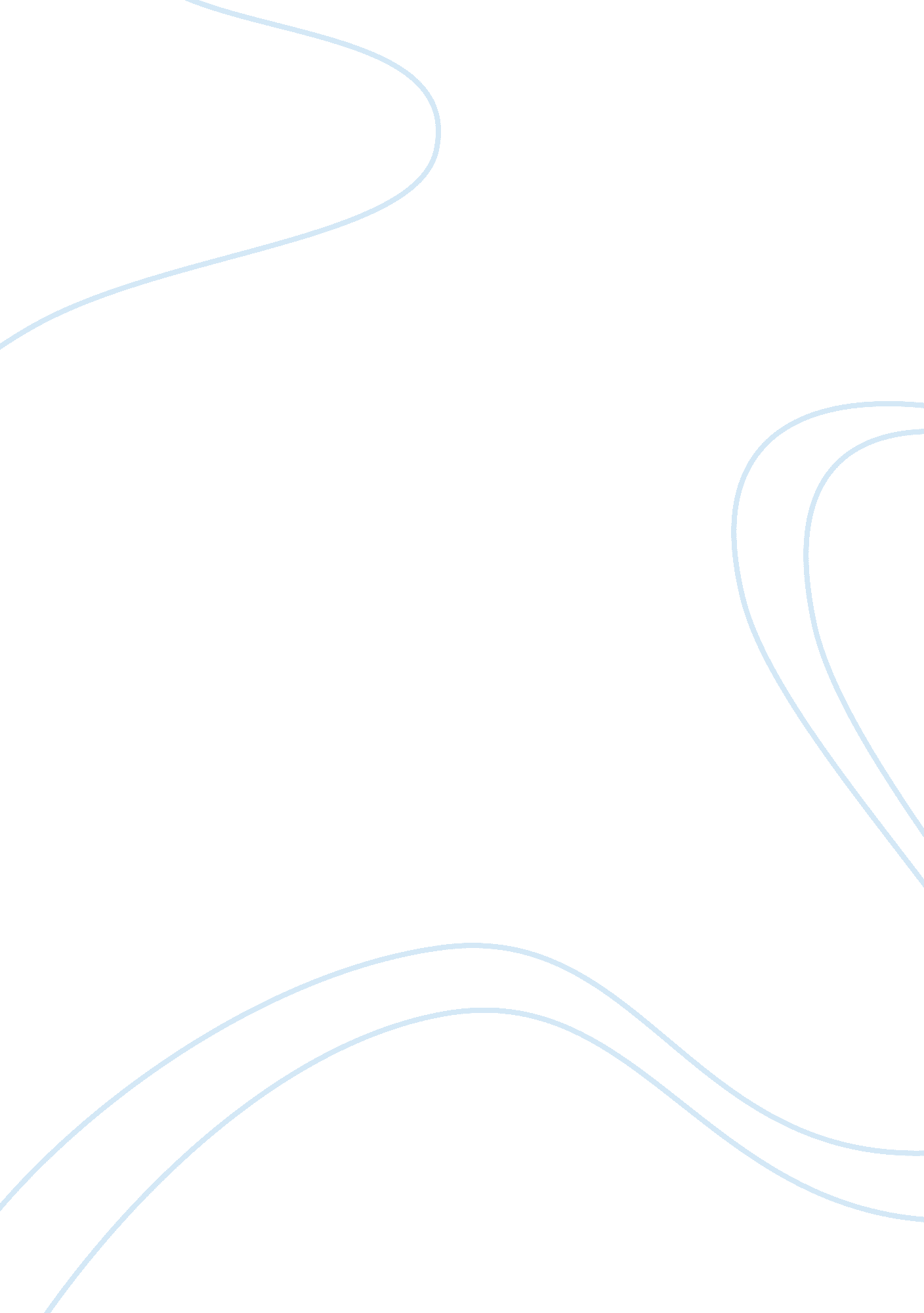 Why is the field of child development considered interdisciplinary?Psychology, Child Development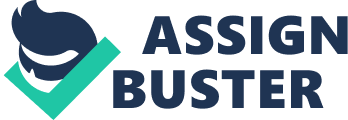 The field Ofchild developmentAnswer selected Answer: is part of a larger, interdisciplinary field known as developmentalscience. Question 2 out of 2 pants The common goal of Investigators who study child development is to Answer Selected Answer: describe and identify those factors that influence young people during the first two decades of life. Question 3 2 out of 2 points Why is the field of child development considered interdisciplinary? Why is the field of child development considered interdisciplinary? Answer Contributions from researchers and professionals in different fields help solve everyday problems concerning children. Question 4 The field of child development 's often divided into what three broad domains? Physical development, cognitive development, and emotional and social development Question 5 What period of human development brings the most rapid time of change? Answer the prenatal period pH 2 out to 2 points The field of child development is often divided into what three broad domains? Everyday problems concerning c I Rene. Question 4 